ОСНОВНО УЧИЛИЩЕ „Св. Св. КИРИЛ И  МЕТОДИЙ”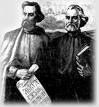 5878 с. Петърница, общ. Д. Дъбник, обл. Плевен, ул. „Г. Димитров” № 9;                  тел.: Директор: 06524/27-72, счетоводител: 06524/27-62, e-mail: оу_petarnica@abv.bgГРАФИКЗА ОБУЧЕНИЕ В ОРЕС на 15.11.221 г. І-ІV клас Учениците от първи, втори, трети и четвърти клас да се обучават чрез образователната платформа Microsoft Teams – синхронно, съгласно утвърденото седмичното разписание  и следното времетраене на часовете в ОРЕС и на хартиен носител. Продължителност на учебния час: 20 минутиV-VІІ клас Обучението на учениците от пети до седми клас да се осъществява от разстояние в електронна среда чрез образователната платформа Microsoft Teams – синхронно, съгласно утвърденото седмичното разписание  и следното времетраене на часовете в ОРЕС: 30 минутиГрупи ЦДОЗа учениците от 1 - 7  клас  групи за ЦДО се провежда обучение от разстояние в електронна среда чрез образователната платформа Microsoft Teams – синхронно и на хартиен носител, съгласно утвърденото седмичното разписание  и следното времетраене на часовете: І-ІV клас - 20 минутиV-VІІ клас - 30 минути                                                                                           Директор:                                                                                                    /Анета Николова/ №Начало и край на учебен час1.08,30 – 08,502.09,00 – 09,203.09,30 – 09,504.10,00 – 10,205.10,30 – 10,506.11,00 – 11,20№Начало и край на учебен час1.08,30 – 09,002.09,10 – 09,403.09,50 – 10,204.10,30 – 11,005.11,10 – 11,406.11,50 – 12,207.12,30 - 13,00№Начало и край на учебен час1.13.00 - 13.202.13.30 - 13.503.14.00 - 14.204.14.30 - 14.505.15.00 - 15.206.15.30 - 15.50№начало и край на учебен час1.13.00 - 13.302.13.40 - 14.103.14.20 - 14.504.15.00 - 15.305.15.40 - 16.106.16.20 - 16.50